Накануне в школе села Геджух было проведено мероприятие против коррупции с участием помощника главы администрации Дербентского района Наджафова Н.М.  Цель мероприятия: пропаганда и формирование антикоррупционного мировоззрения; содействие взаимодействию с органами государственной власти. В форме обмена мнений и информаций сформировать собственное мировоззрение на проблему коррупции в современном обществе, расширить кругозор учащихся по данной проблеме, способствовать развитию правового сознания, гражданской позиции, умению делать выводы на основе полученных данных, воспитание позитивного отношения к нравственным нормам, составляющим основу личности.      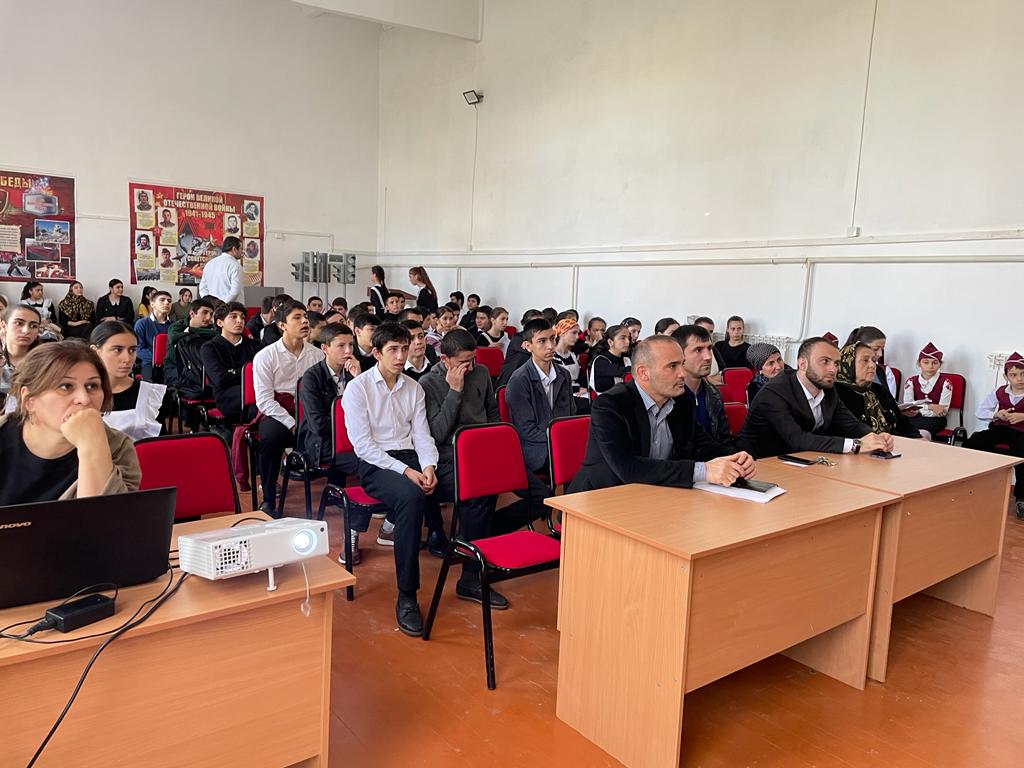 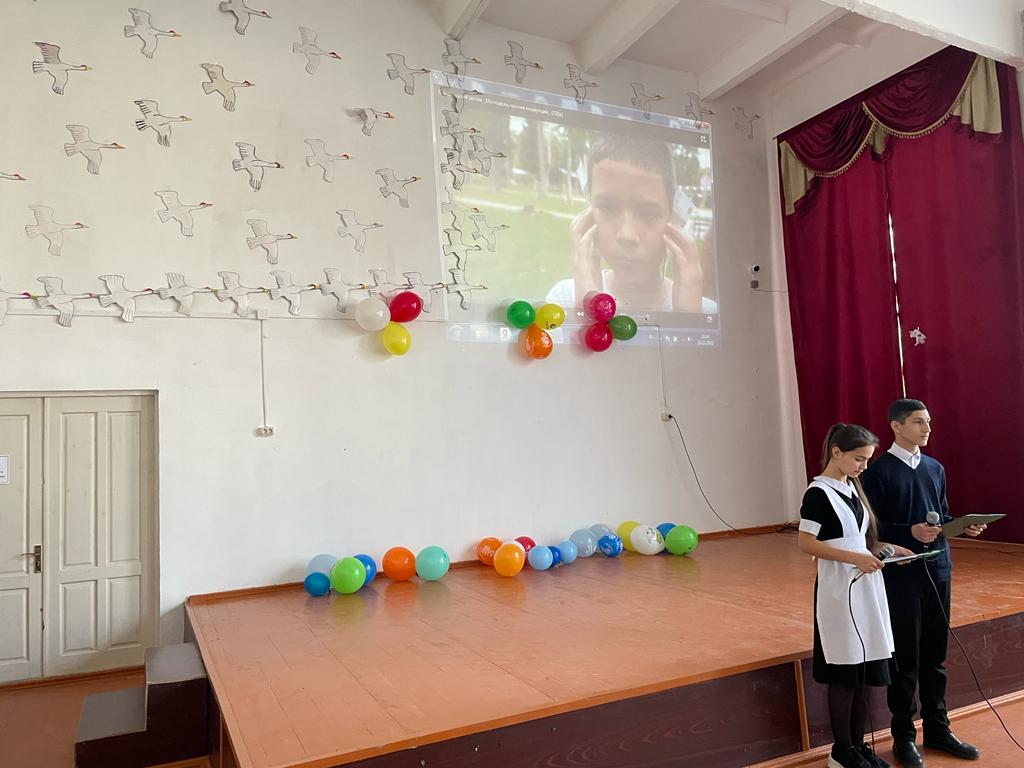 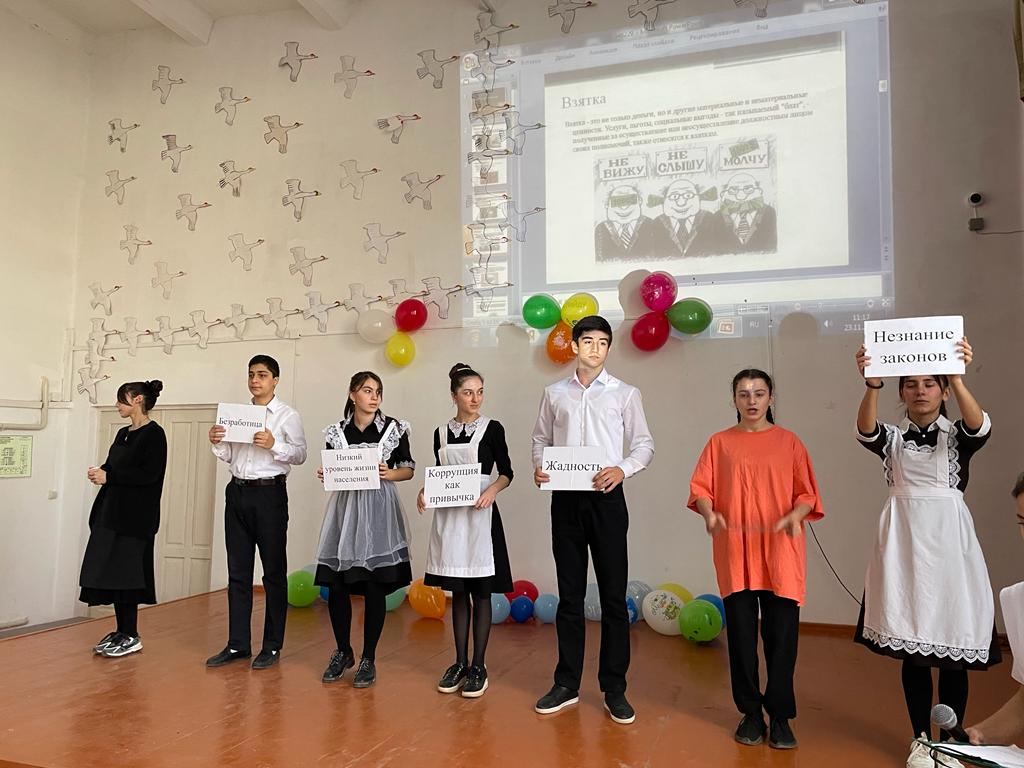 